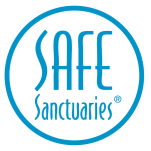 Jefferson United Methodist ChurchDiscipline PolicyWe do: Praise, reward, and encourage children and youthReason with and set limits for the children and the youth.Model appropriate behaviorModify the classroom environment to prevent problems before they occurListen to the children and youthProvide alternatives for inappropriate behaviorProvide children and youth with natural consequencesTreat the children and youth as we would like to be treatedExplain things age appropriatelyUse short supervised periods of “Time out” if neededWe do not:Spank, shake, bite, punch, push, pull, slap, or otherwise physically punish children and youthMake fun of, yell at, threaten, make sarcastic remarks about use profanity or otherwise verbally abuse children or youthRelate discipline to eating, resting, or sleepingLeave children or youth alone, unattended, or without supervisionAllow discipline of children by children Criticize or make fun of anyone’s parents, families or ethnic backgrounds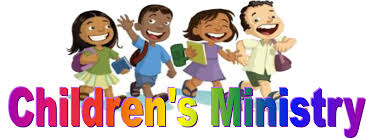 If a child or youth is behaving in an inappropriate way, the following procedure applies:1. A child who cannot obey rules or participate in an acceptable manner will be given a verbal warning by the teacher, who will also contact the parents of the child. 2. If a child continues to misbehave, or misbehaves a second time, he or she will be removed from the class by adult in charge of the activity and brought to a place of “Time out.” 3. If a third episode of misconduct occurs, he or she will be removed from class and the child’s parents will be asked to stay with his or her child in the Sunday School class or activity until the child can behave appropriately.To be signed by teachers, parents, volunteers, high school youth and staff:I, _____________________________, do state that I have read and understand the JUMC Discipline Policy and will adhere to it to the best of my ability at church wide activities and events. Signature __________________________		Date: _____________________________